Świętujmy razem 100-lecie 
    Niepodległości Polski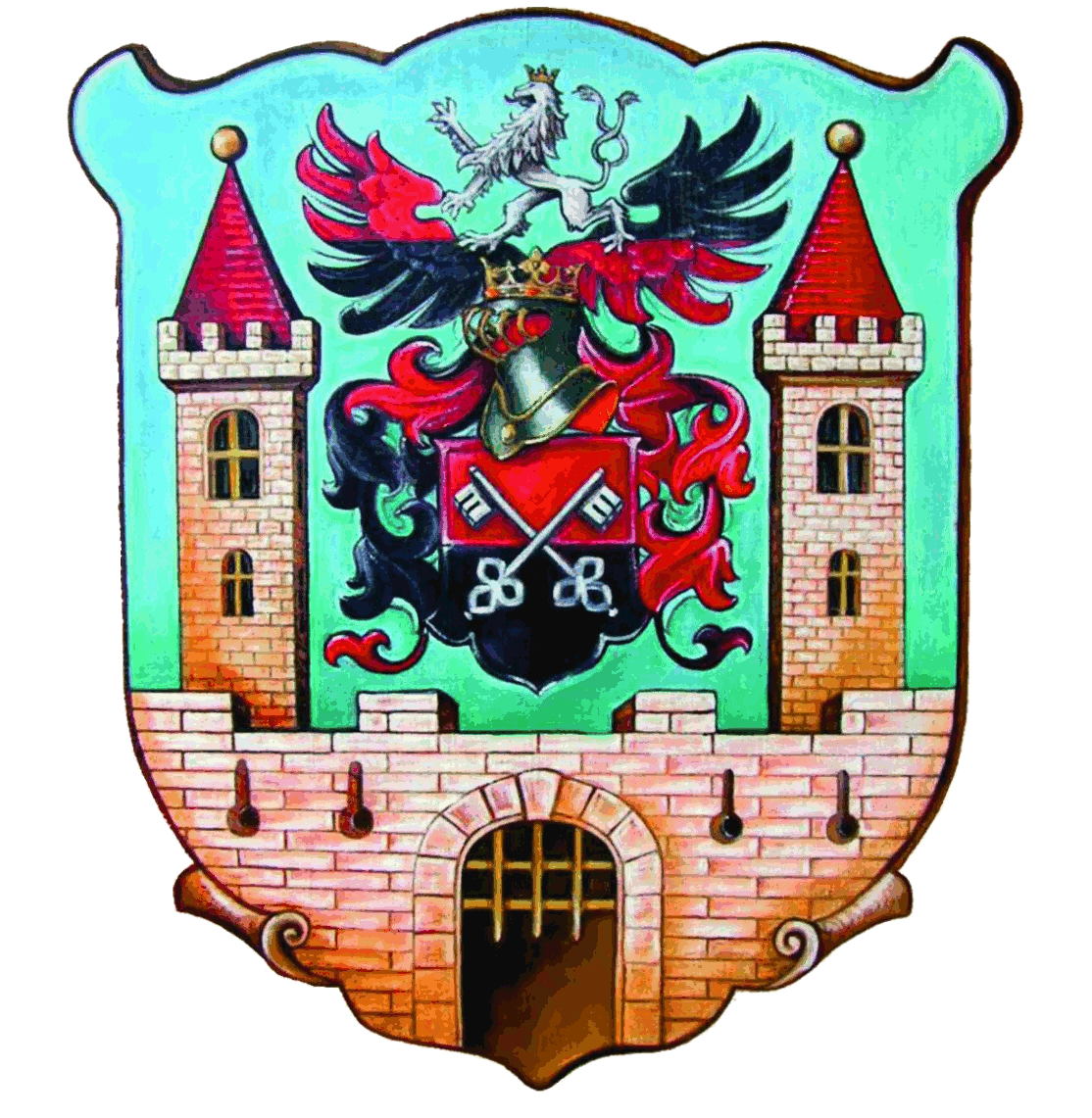 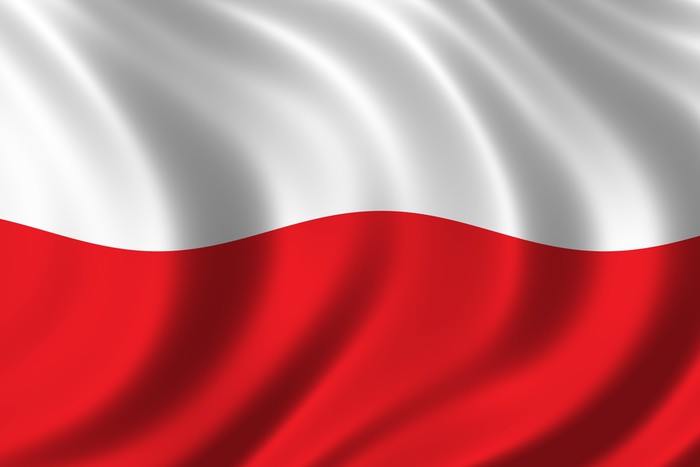 „Lubań dla Niepodległej”Niepodległościowe małe grantyCzekamy na Wasze pomysły: pikniki, warsztaty, akcje edukacyjne, happeningi, wydarzenia artystyczne, kulturalne 
i sportoweDo 2 000 zł na każdy projektNabór ciągły – do czasu wyczerpania środkówSzczegóły w załączeniuZaproszenie do składania ofert w ramach art. 19a ustawyBurmistrz Miasta Lubań serdecznie zaprasza organizacje pozarządowe oraz podmioty wymienione w art. 3 ust. 3 ustawy1 do współorganizacji obchodów 100-lecia Niepodległości Polski pod hasłem „Lubań dla Niepodległej”.W ramach wsparcia z naszej strony zapraszamy do składania ofert zgodnie z art. 19a ustawy1:Rodzaj zadania: podtrzymywanie i upowszechnianie tradycji narodowej, pielęgnowanie polskości oraz rozwój świadomości narodowej, obywatelskiej 
i kulturowej.Tematyka zadania musi być ściśle związana z obchodami 100-lecia Niepodległości Polski.  Przykłady działań: pikniki, warsztaty, akcje edukacyjne, happeningi wydarzenia artystyczne, kulturalne i sportowe.Zadanie musi mieć charakter otwarty i być skierowane do szerokiej grupy mieszkańców miasta Lubań.Na wsparcie powyższych zadań przewidujemy łącznie 20.000 zł – do 2.000 zł na jeden projekt.Nabór ciągły – do czasu wyczerpania środków.Zadanie nie może trwać dłużej niż 90 dni.W sytuacji, gdy do zrealizowania zadania niezbędna jest pomoc jednostek organizacyjnych Gminy Miejskiej Lubań w załączeniu do oferty należy przedłożyć oświadczenie z którego będzie wynikało, że wymieniona jednostka zgadza się na udzielenie wsparcia.Osoba do kontaktu: Paula Pleśnierowicz, Inspektor Wydziału Infrastruktury Społecznej Urzędu Miasta Lubań Tel. (075) 64 64 473, e-mail: paula.plesnierowicz@miastoluban.pl……………………………………….				        Lubań, dnia………………………………………………………………………….……………………………………….(Nazwa oferenta)OŚWIADCZENIEOświadczam, że w związku z planowaną organizacją zadania publicznego pn.:……………………………………..…………………………………………………………… niezbędną jest pomoc pozafinansowa jednostki ………………………………………………………………………………………..……………. (nazwa jednostki)Pomoc będzie polegała na………………………………………………………………………………………………………………………………………………………………………………………………………………………………………………………. i została już ustalona z wymienioną jednostką.………………………………….			        ………………...................................................         (podpis oferenta)		(podpis przedstawiciela jednostki udzielającej wsparcia pozafinansowego)